МИНОБРНАУКИ РОССИИФедеральное государственное бюджетное образовательное учреждения высшего образования«Юго-Западный государственный университет»(ЮЗГУ)Кафедра информационной безопасности                                                  УТВЕРЖДАЮ                                                  Проректор по учебной работе______________ О.Г. Локтионова«______»_______________2017 г.Файловая система NFSМетодические рекомендации по выполнению лабораторной работы №3для студентов направления подготовки магистратуры 10.04.01«Информационная безопасность»Курск  2017УДК 621.(076.1)Составитель: А.Г. СпеваковРецензентКандидат технических наук, доцент кафедры «Информационная безопасность» И.В. КалуцкийФайловая система NFS [Текст] : методические рекомендации по выполнению лабораторной работы / Юго-Зап. гос. ун-т;  сост.: А.Г. Спеваков. – Курск, 2017. – 12 с.: –  Библиогр.: с. 27.Содержат сведения по вопросам работы в файловой системе NFS. Указывается порядок выполнения лабораторной работы, правила содержание отчета. Методические указания соответствуют требованиям программы, утвержденной учебно-методическим объединением по специальности.Предназначены для студентов направления подготовки магистратуры 10.04.01 «Информационная безопасность».Текст печатается в авторской редакцииПодписано в печать		. Формат 60х84 1/16.Усл.печ. л. 1,57. Уч.-изд. л. 1,42. Тираж 100 экз. Заказ. Бесплатно.Юго-Западный государственный университет.305040, г.Курск, ул. 50 лет Октября, 94.Цель работыОзнакомление с файловой системой Linux, её структурой, именами и содержанием каталогов. Приобретение практических навыков по применению команд для работы с файлами и каталогами, по управлению процессами (и работами), по проверке использования диска и обслуживанию файловой системы.Указания к работе Команды для работы с файлами и каталогамиКоманда для создания текстовых файлов.Для создания текстового файла удобно воспользоваться командой touch.Формат команды:touch имя-файлаКоманды просмотра текстовых файлов. Для просмотра небольших файловудобно пользоваться командой cat.Формат команды:cat имя-файлаДля просмотра больших файлов используйте команду less — она позволяет осуществлять постраничный просмотр файлов (длина страницы соответствует размеру экрана).Формат команды:less имя-файлаДля управления процессом просмотра можно использовать следующие управляющие клавиши: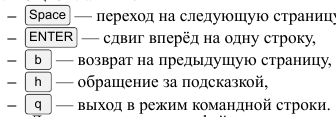 Для просмотра начала файла можно воспользоваться командой head. По умолчанию она выводит первые 10 строк файла.Формат команды:head [-n] имя-файла,где n — количество выводимых строк.Команда tail выводит несколько (по умолчанию 10) последних строк файла.Формат команды:tail [-n] имя-файла,где n — количество выводимых строк.Копирование файлов и каталоговКопирование файлов и каталогов осуществляется при помощи команды cp.Формат команды:cp [-опции] исходный_файл целевой_файлПримеры:1 Копирование файла в текущем каталоге. Скопировать файл ~/abc1 в файл aprilи в файл may:cdtouch abc1cp abc1 aprilcp abc1 may2 Копирование нескольких файлов в каталог. Скопировать файлы april и may вкаталог monthly:mkdir monthlycp april may monthly3 Копирование файлов в произвольном каталоге. Скопировать файл monthly/mayв файл с именем june:cp monthly/may monthly/junels monthlyОпция i в команде cp выведет на экран запрос подтверждения о перезаписи файла, если на место целевого файла вы поставите имя уже существующего файла.Команда cp с опцией r (recursive) позволяет копировать каталоги вместе с входящими в них файлами и каталогами.Примеры:1 Копирование каталогов в текущем каталоге. Скопировать каталог monthly в каталог monthly.00:mkdir monthly.00cp -r monthly monthly.002 Копирование каталогов в произвольном каталоге. Скопировать каталогmonthly.00 в каталог /tmpcp -r monthly.00 /tmpПеремещение и переименование файлов и каталоговКоманды mv и mvdir предназначены для перемещения и переименования файлов и каталогов.Формат команды mv:mv [-опции] старый_файл новый_файлПримеры:1 Переименование файлов в текущем каталоге. Изменить название файла aprilна july в домашнем каталоге:cd mv april july2 Перемещение файлов в другой каталог. Переместить файл july в каталогmonthly.00:mv july monthly.00ls monthly.00Результат:april july june mayЕсли необходим запрос подтверждения о перезаписи файла, то нужно использовать опцию i.3 Переименование каталогов в текущем каталоге. Переименовать каталогmonthly.00 в monthly.01mv monthly.00 monthly.014 Перемещение каталога в другой каталог. Переместить каталог monthly.01в каталог reports:mkdir reportsmv monthly.01 reports5 Переименование каталога, не являющегося текущим. Переименовать каталогreports/monthly.01 в reports/monthly:mv reports/monthly.01 reports/monthlyПрава доступаКаждый файл или каталог имеет права доступа (табл.1).Таблица 1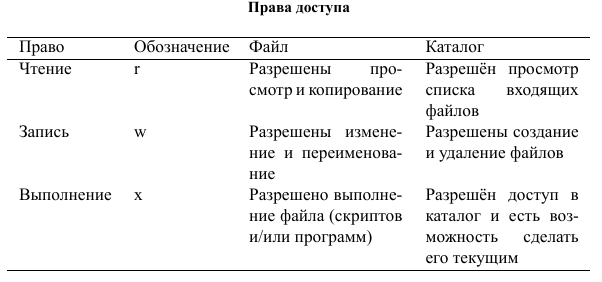 В сведениях о файле или каталоге указываются:– тип файла (символ (-) обозначает файл, а символ (d) — каталог);– права для владельца файла (r— разрешено чтение, w— разрешена запись, x—разрешено выполнение, -— право доступа отсутствует);– права для членов группы (r — разрешено чтение, w — разрешена запись, x —разрешено выполнение, -— право доступа отсутствует);– права для всех остальных (r— разрешено чтение, w— разрешена запись, x—разрешено выполнение, -— право доступа отсутствует).Примеры:1 Для файла (крайнее левое поле имеет значение -) владелец файла имеет право на чтение и запись (rw-), группа, в которую входит владелец файла, может читатьфайл (r--), все остальные могут читать файл (r--):-rw-r--r--2 Только владелец файла имеет право на чтение, изменение и выполнение файла:-rwx------3 Владелец каталога (крайнее левое поле имеет значение d) имеет право на просмотр, изменение и доступа в каталог, члены группы могут входить и просматривать его, все остальные — только входить в каталог:drwxr-x--xИзменение прав доступаПрава доступа к файлу или каталогу можно изменить, воспользовавшись командой chmod. Сделать это может владелец файла (или каталога) или пользовательс правами администратора.Формат команды:chmod режим имя_файлаРежим (в формате команды) имеет следующие компоненты структуры и способзаписи:= установить право- лишить права+ дать правоr чтениеw записьx выполнениеu (user) владелец файлаg (group) группа, к которой принадлежит владелец файлаo (others) все остальныеВ работе с правами доступа можно использовать их цифровую запись (восьмеричное значение) вместо символьной (табл. 2).Таблица 2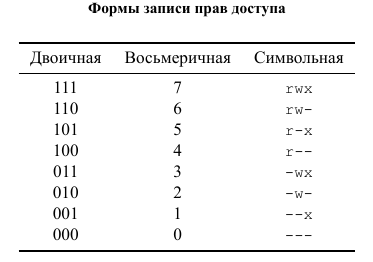 Примеры:1 Требуется создать файл ~/may с правом выполнения для владельца:cd touch mayls -l maychmod u+x mayls -l may2 Требуется лишить владельца файла ~/may права на выполнение:chmod u-x mayls -l may3 Требуется создать каталог monthly с запретом на чтение для членов группы и всех остальных пользователей:cdmkdir monthlychmod g-r, o-r monthly4 Требуется создать файл ~/abc1 с правом записи для членов группы:cdtouch abc1chmod g+w abc1Анализ файловой системыФайловая система в Linux состоит из фалов и каталогов. Каждому физическому носителю соответствует своя файловая система.Существует несколько типов файловых систем. Перечислим наиболее часто встречающиеся типы:– ext2fs (second extended filesystem);– ext2fs (third extended file system);– ext4 (fourth extended file system);– ReiserFS;– xfs;– fat (file allocation table);– ntfs (new technology file system).Для просмотра используемых в операционной системе файловых систем можно воспользоваться командой mount без параметров. В результате её примененияможно получить примерно следующее:mountproc on /proc type proc (rw)sysfs on /sys type sysfs (rw,nosuid,nodev,noexec)udev on /dev type tmpfs (rw,nosuid)devpts on /dev/pts type devpts (rw,nosuid,noexec)/dev/sda1 on /mnt/a type ext3 (rw,noatime)/dev/sdb2 on /mnt/docs type reiserfs (rw,noatime)shm on /dev/shm type tmpfs (rw,noexec,nosuid,nodev)usbfs on /proc/bus/usb type usbfs(rw,noexec,nosuid,devmode=0664,devgid=85)binfmt_misc on /proc/sys/fs/binfmt_misc type binfmt_misc(rw,noexec,nosuid,nodev)nfsd on /proc/fs/nfs type nfsd (rw,noexec,nosuid,nodev)В данном случае указаны имена устройств, названия соответствующих им точекмонтирования (путь), тип файловой системы и параметрами монтирования.В контексте команды mount устройство—специальный файл устройства, с помощью которого операционная система получает доступ к аппаратному устройству.Файлы устройств обычно располагаются в каталоге /dev, имеют сокращённые имена (например, sdaN, sdbN или hdaN, hdbN, где N — порядковый номер устройства,sd — устройства SCSI, hd — устройства MFM/IDE).Точка монтирования— каталог (путь к каталогу), к которому присоединяются файлы устройств.Другой способ определения смонтированных в операционной системе файловых систем — просмотр файла/etc/fstab. Сделать это можно например с помощью команды cat:cat /etc/fstab/dev/hda1 / ext2 defaults 1 1/dev/hda5 /home ext2 defaults 1 2/dev/hda6 swap swap defaults 0 0/dev/hdc /mnt/cdrom auto umask=0,user,noauto,ro,exec,users 0 0none /mnt/floppy supermount dev=/dev/fd0,fs=ext2:vfat,--,sync,umask=0 0 0none /proc proc defaults 0 0none /dev/pts devpts mode=0622 0 0В каждой строке этого файла указано:– имя устройство;– точка монтирования;– тип файловой системы;– опции монтирования;– специальные флаги для утилиты dump;– порядок проверки целостности файловой системы с помощью утилиты fsck.Для определения объёма свободного пространства на файловой системе можно воспользоваться командой df, которая выведет на экран список всех файловыхсистем в соответствии с именами устройств, с указанием размера и точки монтирования. Например:dfFilesystem 1024-blocks Used Available Capacity Mounted on/dev/hda3 297635 169499 112764 60% /С помощью команды fsck можно проверить (а в ряде случаев восстановить)целостность файловой системы:Формат команды:fsck имя_устройстваПример:fsck /dev/sda1Последовательность выполнения работы1 Выполните все примеры, приведённые в первой части описания лабораторной работы.2 Выполните следующие действия, зафиксировав в отчёте по лабораторной работе используемые при этом команды и результаты их выполнения:2.1. Скопируйте файл /usr/include/sys/io.h в домашний каталог и назовите его equipment. Если файла io.h нет, то используйте любой другой файл в каталоге /usr/include/sys/ вместо него.2.2. В домашнем каталоге создайте директорию ~/ski.plases.2.3. Переместите файл equipment в каталог ~/ski.plases.2.4. Переименуйте файл ~/ski.plases/equipment в~/ski.plases/equiplist.2.5. Создайте в домашнем каталоге файл abc1 и скопируйте его в каталог ~/ski.plases, назовите его equiplist2.2.6. Создайте каталог с именем equipment в каталоге ~/ski.plases.2.7. Переместите файлы ~/ski.plases/equiplist и equiplist2 в каталог ~/ski.plases/equipment.2.8. Создайте и переместите каталог ~/newdir в каталог ~/ski.plases и назовите его plans.3 Определите опции команды chmod, необходимые для того, чтобы присвоить перечисленным ниже файлам выделенные права доступа, считая, что в начале таких прав нет:3.1. drwxr--r-- ... australia3.2. drwx--x--x ... play3.3. -r-xr--r-- ... my_os3.4. -rw-rw-r-- ... feathersПри необходимости создайте нужные файлы.4 Проделайте приведённые ниже упражнения, записывая в отчёт по лабораторной работе используемые при этом команды:4.1. Просмотрите содержимое файла /etc/password.4.2. Скопируйте файл ~/feathers в файл ~/file.old.4.3. Переместите файл ~/file.old в каталог ~/play.4.4. Скопируйте каталог ~/play в каталог ~/fun.4.5. Переместите каталог ~/fun в каталог ~/play и назовите его games.4.6. Лишите владельца файла ~/feathers права на чтение.4.7. Что произойдёт, если вы попытаетесь просмотреть файл ~/feathers командой cat?4.8. Что произойдёт, если вы попытаетесь скопировать файл ~/feathers?4.9. Дайте владельцу файла ~/feathers право на чтение.4.10. Лишите владельца каталога ~/play права на выполнение.4.11. Перейдите в каталог ~/play. Что произошло?4.12. Дайте владельцу каталога ~/play право на выполнение.5 Прочитайте man по командам mount, fsck, mkfs, kill и кратко их охарактеризуйте, приведя примеры.Содержание отчётаОтчёт должен включать:1 титульный лист;2 формулировку цели работы;3 описание результатов выполнения задания:– снимки экрана (скриншоты) с результатами выполнения команд;– ответы на вопросы;4 выводы, согласованные с целью работы;5 ответы на вопросы.Контрольные вопросы1 Дайте характеристику каждой файловой системе, существующей на жёсткомдиске компьютера, на котором вы выполняли лабораторную работу.2 Приведите общую структуру файловой системы и дайте характеристику каждойдиректории первого уровня этой структуры.3 Какая операция должна быть выполнена, чтобы содержимое некоторойфайловойсистемы было доступно операционной системе?4 Назовите основные причины нарушения целостности файловой системы. Какустранить повреждения файловой системы?5 Как создаётся файловая система?6 Дайте характеристику командам, которые позволяют просмотреть текстовыефайлы.7 Приведите основные возможности команды cp в Linux.8 Назовите и дайте характеристику командам перемещения и переименованияфайлов и каталогов.9 Что такое права доступа? Как они могут быть изменены?При ответах на вопросы используйте дополнительные источники информациипо теме.